Guideline for 2024 Winter Thesis/Dissertation Binding and Submission ProcessStudents who are eligible to be conferred a graduate degree in February 2024 should submit your thesis/dissertation to the University as follows: 1. Please Write in accordance with the attached form.* Note① Please enter the submission sheet date for thesis as "October 2023" andthe approval sheet date of thesis as "December 2023".   * Do not change the date.② Please enter the year on the side of the cover as “2024”③ Please use HY신명조, 휴먼명조 fonts.   If you use “Times New Roman” fonts, please increase the font size by 2P.     Good Cases                Bad Cases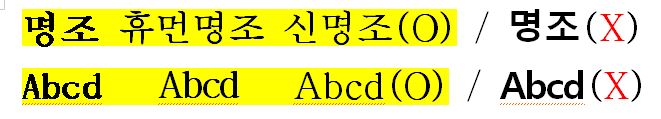 ④ Please observe the fonts size, page layout. ⑤ Do not include acknowledgment.⑥ If you do not submit your Thesis/Dissertation by online/offline within the designated period, the graduation will be postponed to the next semester. Additionally, if you cannot submit your Thesis/Dissertation in the next semester, the result of your final defense is cancelled and you should apply the final defense again.2. ONLINE SUBMISSIONA. Period: ~ December 29, 2023, 17:00PMB. How to submit (Refer to the Attachment)1) Please go to the relevant website of http://dcollection.skku.edu2) Click the Submission of materials button on the blue box.3) Login the site with ID and Password (the same as Kingo Portal ID and Password)4) Upload your PDF (or MS-Word) formatted thesis/dissertation.※ Please include the Thesis/Dissertation Approval sheet without any names and signatures of Advisory Committee members.5) Please finish up this online submission a day before the offline-submission due to the longer load-time for approval.3. OFFLINE SUBMISSIONA. Period: ~ January 5, 2024, 17:00PMB. To where: (※ Please be sure to wear a mask when visiting the office)General/Special/Professional Graduate School : Administration Office of Graduate SchoolC. How to submit1) Prepare 3 copies of Soft/Hard Cover thesis/dissertation for the offline submission.- 1 copy : with the original Thesis/Dissertation Approval sheet signed by all members of the Advisory Committee(containing both of names & signatures).- 2 copies : with the blanked Thesis/Dissertation Approval sheet without name/signatures.※ Hardcover is available only with Navy (짙은 네이비 포크로스) cover and letters in gold.(금박)※ Softcover is available only with White(백색 모조지) cover and letters in black.2) Please submit the thesis/dissertation with the following documents ① (Required) Confirmation of Thesis/Dissertation Contents Consistency(학위논문 내용 일치 확인서)  ※ It is possible to use the attached form.② (Required) Online submission certificate(학위논문 전자파일 제출 확인서)     ※ It is possible to print out after approval from online submission site. (dCollection)③ (Only Ph.D) (1) Complete the Questionnaire file and submit the Questionnaire document or (2) Visit the website (http://www.narastat.kr/emdh) & respond the Questionnaire, submit the “Questionnaire Completion form” (Refer the below detailed information)④ (Only in the case If you need) Apply postponement of thesis/dissertation release※ If you need postponement of thesis/dissertation release, please apply as follows:Fill the form and obtain the signature of advisor and the Department Chair▶ Apply through GLS System and upload the form ▶ Submit the original document with your thesis/dissertation to the Office of Academic Services   ※ menu: GLS- 신청/자격관리>학위논문공개유예신청>학위논문비공개(공개유예)신청4. Questionnaire for 2024 Ph.D. Graduates (Ph.D. Only)Students who are eligible to be conferred a graduate degree in February 2024 should submit questionnaire as follows (The questionnaire is organized by the Ministry of Education.)1. Subject : Ph.D. Graduates(Including CMP) in February of 20242. Period : ~ January 5, 2024, 17:00PM3. How to Submit : Choose one of the following ways and submit with your printed Thesis/Dissertation copies1) Submit a completed the Questionnaire file (attached) (with Thesis/Dissertation) to the Office 2) Respond the survey of the following website (http://www.narastat.kr/emdh) and Submit the “Questionnaire Completion form” (with Thesis/Dissertation) to the Office of Academic.* For more information on thesis/dissertation submission, please feel free to contact us as below.- Online Submission: Samsung Library Office 031-299-4034, 4025- Offline Submission: 1811-8585Online Thesis/Dissertation Approval sheet(without any names and signatures)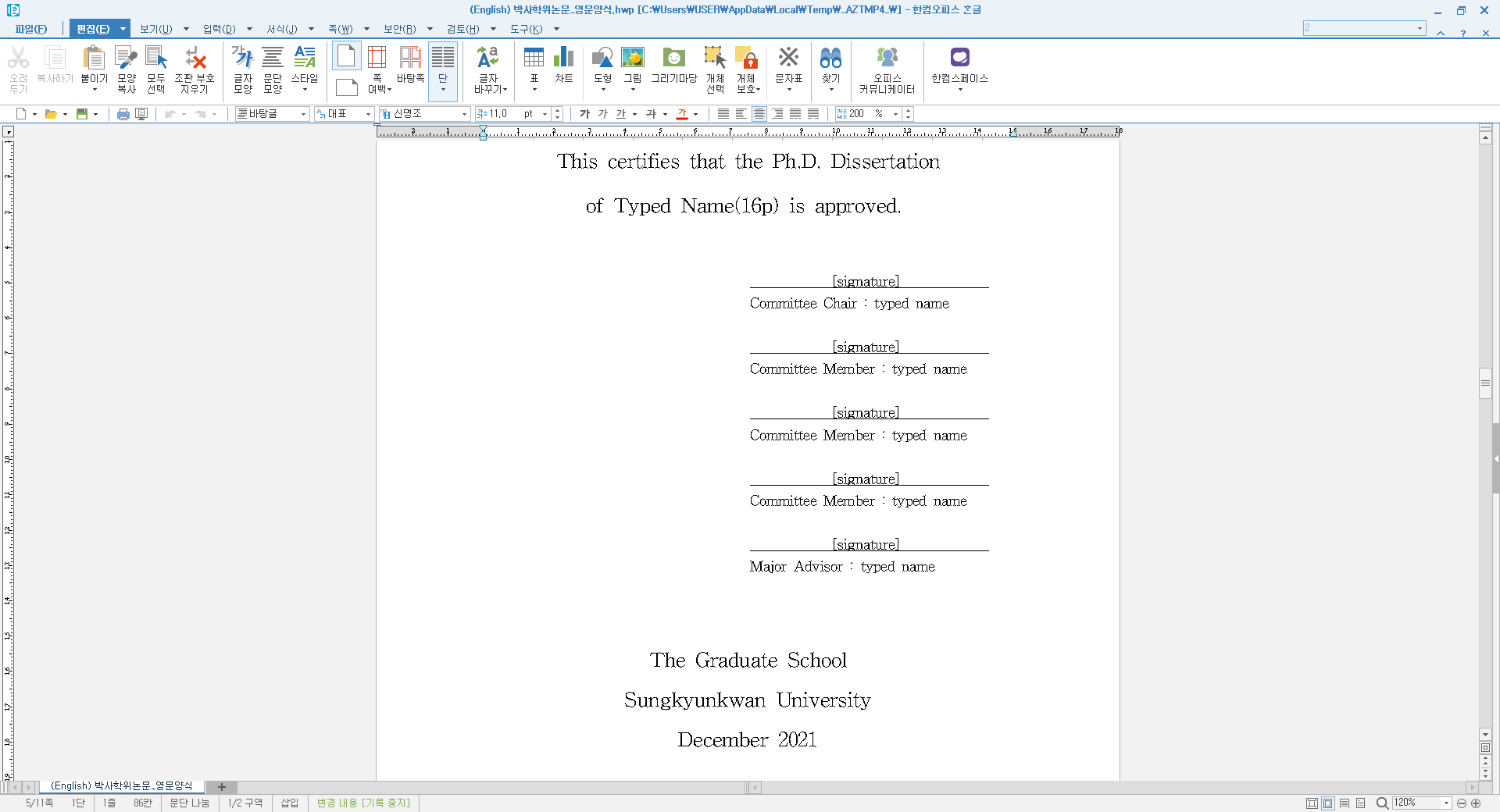 OFFLINE 1 copy with name/signaturesOFFLINE 2 copies without name/signatures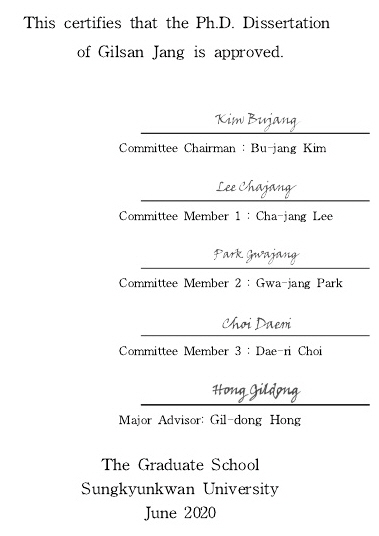 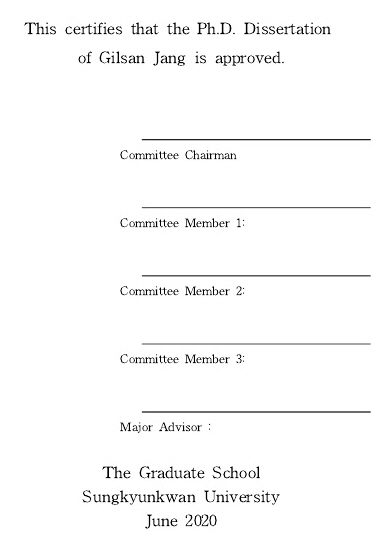 